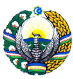 O’ZBEKISTON RESPUBLIKASI AXBOROT TEXNOLOGIYALARI VA KOMMUNIKATSIYALARINI RIVOJLANTIRISH VAZIRLIGITOSHKENT AXBOROT TEXNOLOGIYALARI UNIVERSITETIFARG’ONA FILIALIBUYRUG’IЎзбекистон Республикаси Вазирлар Махкамасининг 2015 йил 2 мартдаги 36 - сон қарори билан тасдиқланган “Магистратура тўғрисидаги Низом”га, ҳамда филиалнинг 2018 йил 29 октябрдаги 3-сонли Кенгаши қарорига асосанБУЮРАМАН:“Телекоммуникация технологиялари ва касбий таълим” факультетининг 2018-2049 ўқув йили 5А350101 – Телекоммуникация технологиялари таълим йўналиши I-курс талабаларининг магистрлик диссертация ишлари мавзулари уларнинг илмий рахбарлари қуйидаги тартибда тасдиқлансин:Асос: “Магистратура тўғрисидаги Низом”, “Телекоммуникация инжинеринги” кафедраси мудири вазифасини в.б. У. Искандаров билдиришномаси, филиалнинг 2018 йил 29 октябрдаги 3-сонли Кенгаш қарори.Директор		                  		Б. А.  МирзакаримовФарғона шаҳар2018 йил “___”__________________сонлиБуйруқни расмийлаштирди:Девонхона мудираси								Х. АтажоноваКелишилди:Ў ва ТИ бўйича директор ўринбосари                                             А. РасуловИИ ва И бўйича директор ўринбосари                                           Ф. МулайдиновУБ бошлиғи									Ш.УмаровТТКТ факультет декани							О. ҚўлдашовТИ кафедраси мудири                                                                        У. ИскандаровБош ҳисобчи								       М. ЮнусалиеваХуқуқшунос								       Р. Сулаймонов№Талабанинг фамилияси, исми, шарифиГурухиМагистрлик диссертацияси мавзусиИлмий рахбар Ф.И.Ш., лавозими1Мадаминова Сохибахон Шоиржон қизиМ2-18Кейинги авлод тармоқларида (NGN) интерфаол IPTV хизматларини тақдим этиш самарадорлигини ошириш усулларини тадқиқ қилишБ.О. Джалилов – ТАТУ Фарғона филиали ТИ кафедраси катта ўқитувчиси, т.ф.н.2Тиллабоев Мухиддин ГанижоновичМ2-18Давлат объектларида акустик ахборотларни химоя қилувчи радиоэлектрон қурилмани татқиқ қилиш ва яратишО.Х.Қўлдошов – ТАТУ Фарғона филиали ТТ ва КТ  декани, доцент, т.ф.н.